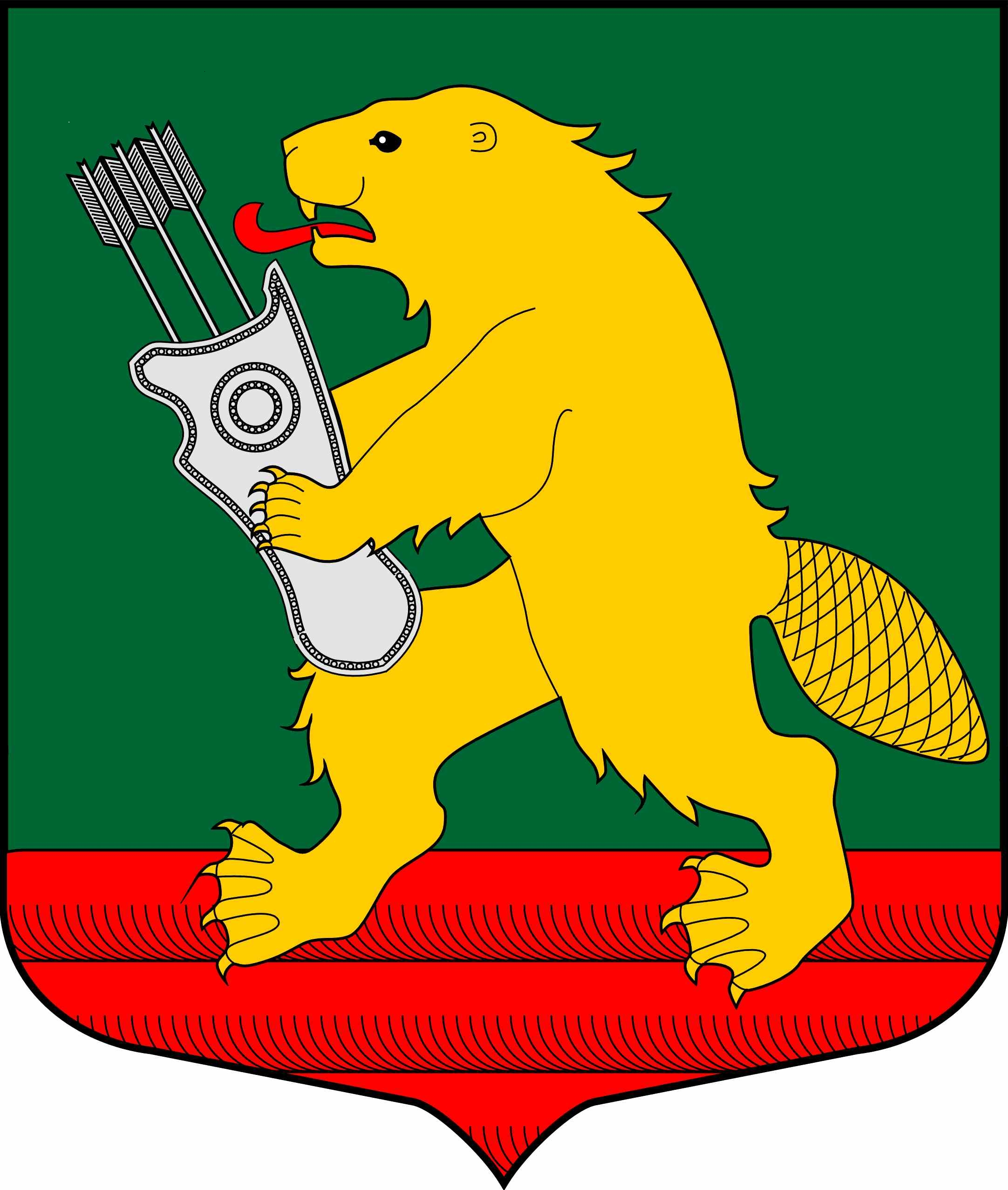 СОВЕТ  ДЕПУТАТОВМУНИЦИПАЛЬНОГО ОБРАЗОВАНИЯКОЛЧАНОВСКОЕ СЕЛЬСКОЕ ПОСЕЛЕНИЕВОЛХОВСКОГО МУНИЦИПАЛЬНОГО РАЙОНАЛЕНИНГРАДСКОЙ ОБЛАСТИТРЕТЬЕГО СОЗЫВАРЕШЕНИЕ от   31 января  2017 года № 05Об утверждении должностных окладов для муниципальных служащих, согласно категориям, установленных Перечнем должностей муниципальной службы 
в администрации муниципального образования Колчановское сельское поселение Волховского муниципального района Ленинградской области         Руководствуясь Федеральным законом от 06.10.03г. № 131-ФЗ «Об общих принципах организации местного самоуправления в Российской Федерации», Уставом МО Колчановское сельское поселение, с пунктом 4  статьи 6 решения Совета депутатов  муниципального образования Колчановское сельское поселение Волховского муниципального района Ленинградской области от 16 декабря 2016 года № 40 «О бюджете муниципального образования Колчановское сельское поселение Волховского муниципального района Ленинградской области на 2017 год», Совет депутатов решил:Утвердить должностные оклады муниципальным служащим администрации муниципального образования Колчановское сельское поселение Волховского муниципального района Ленинградской области с 01 января 2017 года (приложение№1).2. Признать утратившим силу решение Совета депутатов муниципального образования Колчановское сельское поселение Волховского муниципального района Ленинградской области от 30 ноября 2015 года  №41 «Об утверждении должностных окладов для муниципальных служащих, согласно категориям, установленных Перечнем должностей муниципальной службы 
в администрации муниципального образования Колчановское сельское поселение Волховского муниципального района Ленинградской области».Опубликовать данное решение  в средствах массовой информации и  разместить на официальном сайте администрации www.колчаново.рф.Настоящее решение вступает в силу со дня подписания.Контроль за исполнением данного решения возложить на комиссию по бюджету, налогам и экономическим вопросам.Глава муниципального образованияКолчановское сельское поселение                                          Т.М.Андреева.   Приложение к Решению  Совета депутатовМО Колчановское сельское поселениеВолховского муниципального районаЛенинградской области   от 31 января 2017г №05ДОЛЖНОСТНЫЕ ОКЛАДЫ   МУНИЦИПАЛЬНЫХ СЛУЖАЩИХ,согласно утвержденному перечню должностей муниципальной службы в Администрации МО Колчановское сельское поселение Волховского муниципального района Ленинградской области                                                                                                                                   рублейКатегория "Руководители"Высшие должности муниципальной службыГлава администрации городского, сельского поселения (лицо, назначаемое на должность по контракту)                                          24843Главные должности муниципальной службыЗаместитель главы администрации городского, сельского поселения                                                                                        18232Старшие должности муниципальной службыНачальник сектора (заведующий сектором)                                                  15052Категория "Специалисты"Старшие должности муниципальной службыГлавный специалист                                                                                          13992Ведущий специалист                                                                                         11872                                                                              Младшие должности муниципальной службыСпециалист первой категории                                                                           10800 Специалист второй категории                                                                            9858Специалист                                                                                                            8268